Тема недели : « Лесные животные»     (27.07-31.07.2020)Цель: создание условий для развития речи детей через знакомство с новыми животными.Физкультминутка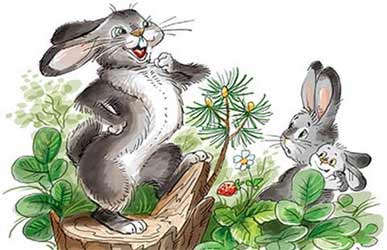 «Зайка беленький сидит»:Зайка беленький сидитИ ушами шевелит:«Вот-так, вот-так» -Он ушами шевелит.Зайке холодно сидеть-Надо лапочки погреть.Хлоп – хлоп, хлоп – хлоп.Надо лапочки погреть.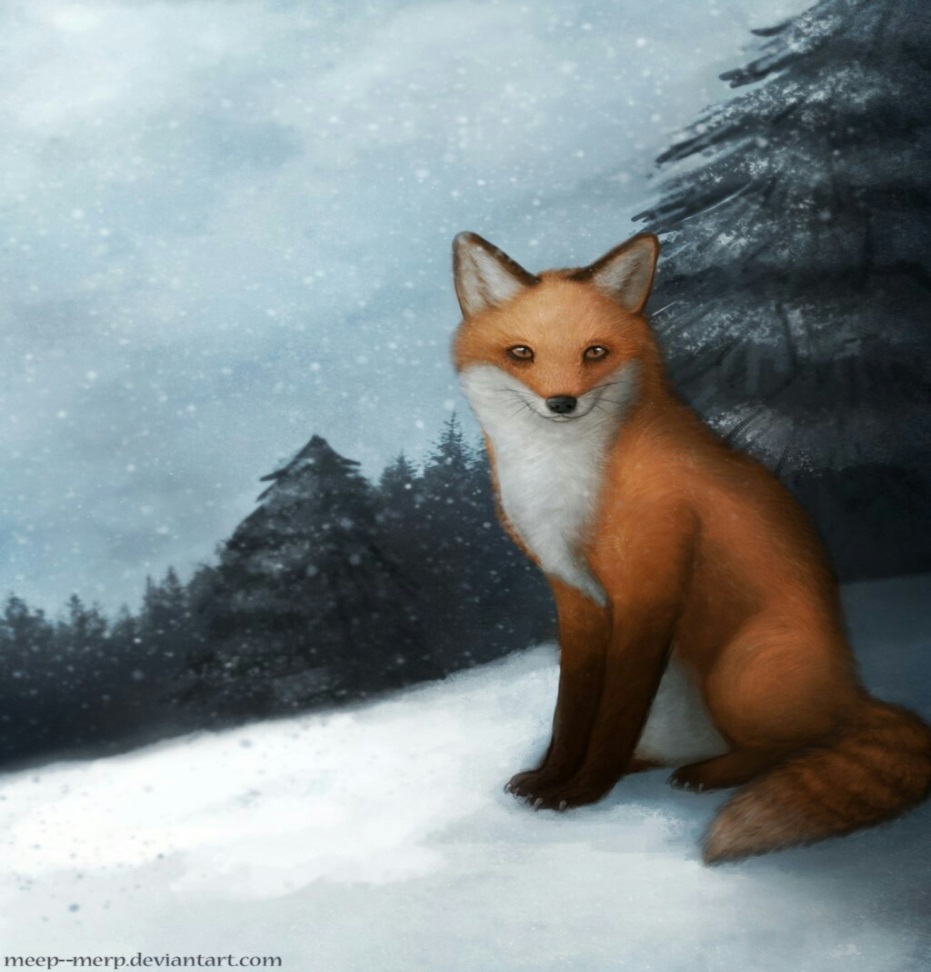 Зайке холодно стоять,Надо зайке поскакать.Прыг-скок, прыг-скок.Надо зайке поскакать!Пальчиковая гимнастикаУ зверей четыре лапы.Когти могут поцарапать.Не лицо у них, а морда.Хвост, усы и носик мокрый. И, конечно, ушки,Только на макушке.С нами хотят познакомиться детёныши диких животных. Вы узнали их? Это кто? Назовите. А кто его мама и папа?У ежонка – ежиха и ёжУ бельчонка – бельчиха и белкаУ лисёнка- лиса и лисУ медвежонка- медведица и медведь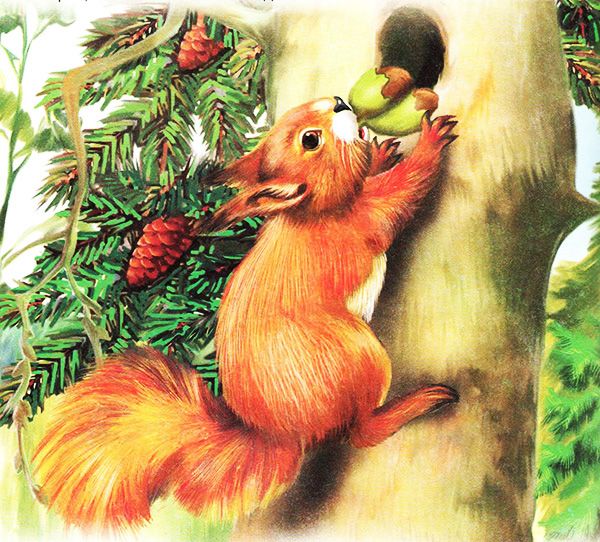 У волчонка- волчица и волкУзайчонка- зайчиха и заяц.Дидактическая  игра  «Кто где живет?».В норе живет (кто?) – лиса.В берлоге — ……В дупле — ………-познакомить детей с жилищами животных.Подвижная игра«Зайцы и волк»Цель: учить правильно прыгать на двух ногах; слушать текст и выполнять движения в соответствии стекстом.Ход игры: Одного из играющих выбирают «волком». Остальные – «зайцы». В начале игры «зайцы» стоят всвоих домиках, волк находится на противоположной стороне. «Зайцы» выходят из домиков, воспитательговорит:Зайцы скачут скок, скок, скок,На зеленый на лужок.Травку щиплют, кушают,Осторожно слушают – не идет ли волк.Дети прыгают, выполняют движения. После этих слов «волк» выходит из оврага и бежит за «зайцами»,они убегают в свои домики. Пойманных «зайцев» «волк» отводит к себе в овраг.Чтение сказки:МАША И МЕДВЕДЬ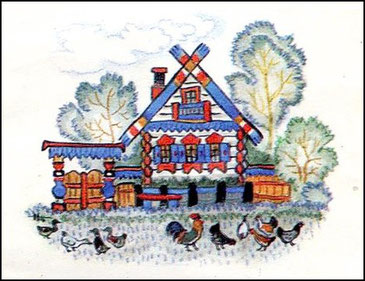   Жили-были дедушка да бабушка. Была у них внучка Машенька.
 Собрались раз подружки в лес – по грибы да по ягоды. Пришли звать с собой и Машеньку.
– Дедушка, бабушка, – говорит Машенька, – отпустите меня в лес с подружками!
 Дедушка с бабушкой отвечают:
– Иди, только смотри от подружек не отставай – не то заблудишься.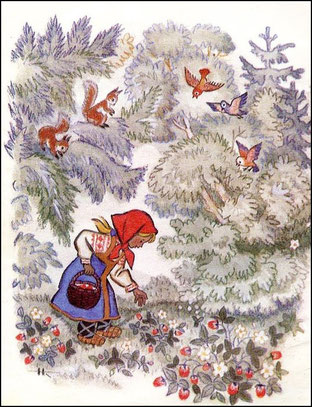 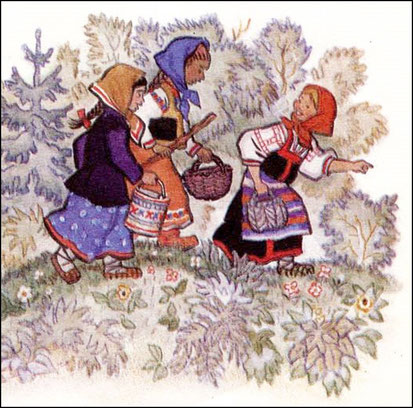  Пришли девушки в лес, стали собирать грибы да ягоды. Вот Машенька – деревце за деревце, кустик за кустик – и ушла далеко-далеко от подружек.
 Стала она аукаться, стала их звать. А подружки не слышат, не отзываются.
 Ходила, ходила Машенька по лесу – совсем заблудилась.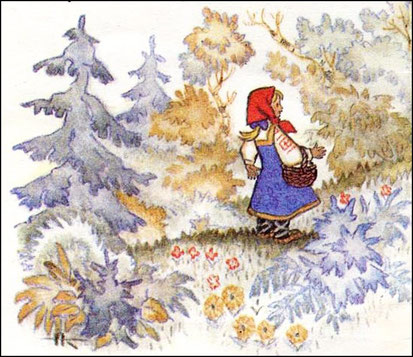 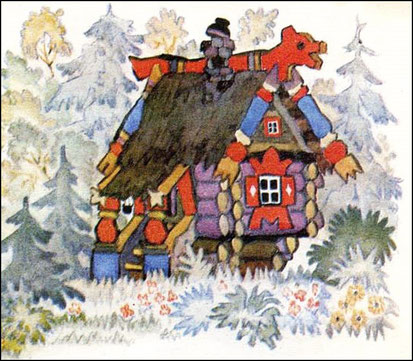  Пришла она в самую глушь, в самую чащу. Видит-стоит избушка. Постучала Машенька в дверь – не отвечают. Толкнула она дверь, дверь и открылась.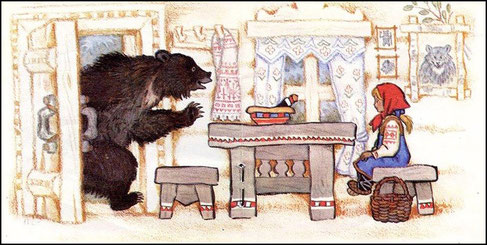  Вошла Машенька в избушку, села у окна на лавочку.
 Села и думает:
« Кто же здесь живёт? Почему никого не видно?..»  А в той избушке жил большущий медведь. Только его тогда дома не было: он по лесу ходил. Вернулся вечером медведь, увидел Машеньку, обрадовался.
– Ага, – говорит, – теперь не отпущу тебя! Будешь у меня жить. Будешь печку топить, будешь кашу варить, меня кашей кормить.
 Потужила Маша, погоревала, да ничего не поделаешь. Стала она жить у медведя в избушке.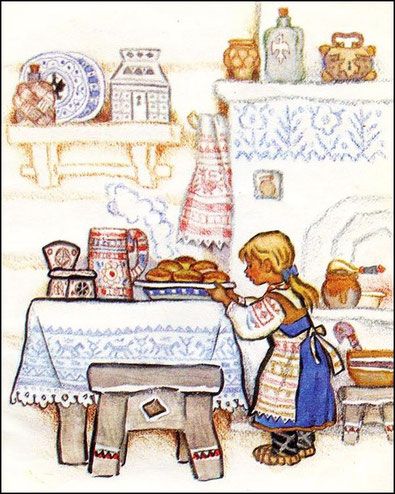  Медведь на целый день уйдёт в лес, а Машеньке наказывает никуда без него из избушки не выходить.
– А если уйдёшь, – говорит, – всё равно поймаю и тогда уж съем!
 Стала Машенька думать, как ей от медведя убежать. Кругом лес, в какую сторону идти – не знает, спросить не у кого...
 Думала она, думала и придумала.
 Приходит раз медведь из лесу, а Машенька и говорит ему:
– Медведь, медведь, отпусти меня на денёк в деревню: я бабушке да дедушке гостинцев снесу.
– Нет, – говорит медведь, – ты в лесу заблудишься. Давай гостинцы, я их сам отнесу!
 А Машеньке того и надо! Напекла она пирожков, достала большой-пребольшой короб и говорит медведю:
– Вот, смотри: я в короб положу пирожки, а ты отнеси их дедушке да бабушке. Да помни: короб по дороге не открывай, пирожки не вынимай. Я на дубок влезу, за тобой следить буду!– Ладно, – отвечает медведь, – давай короб! Машенька говорит:
– Выйди на крылечко, посмотри, не идёт ли дождик! Только медведь вышел на крылечко, Машенька сейчас же залезла в короб, а на голову себе блюдо с пирожками поставила.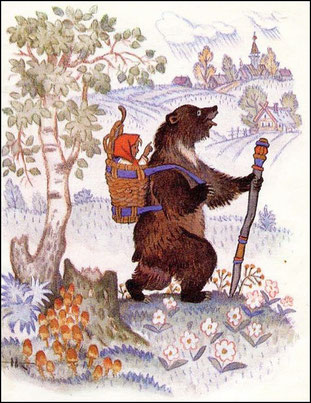  Вернулся медведь, видит – короб готов. Взвалил его на спину и пошёл в деревню. Идёт медведь между ёлками, бредёт медведь между берёзками, в овражки спускается, на пригорки поднимается.
 Шёл-шёл, устал и говорит:
Сяду на пенёк,
Съем пирожок!
А Машенька из короба:
Вижу, вижу!
Не садись на пенёк,
Не ешь пирожок!
Неси бабушке,
Неси дедушке!
– Ишь какая глазастая, – говорит медведь, – всё видит! Поднял он короб и пошёл дальше. Шёл-шёл, шёл-шёл, остановился, сел и говорит:
Сяду на пенёк,
Съем пирожок!
 А Машенька из короба опять:
Вижу, вижу!
Не садись на пенёк,
Не ешь пирожок!
Неси бабушке,
Неси дедушке!
Удивился медведь:
– Вот какая хитрая! Высоко сидит, далеко глядит! Встал и пошёл скорее.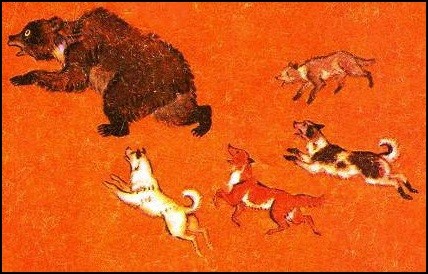  Пришёл в деревню, нашёл дом, где дедушка с бабушкой жили, и давай изо всех сил стучать в ворота:
– Тук-тук-тук! Отпирайте, открывайте! Я вам от Машеньки гостинцев принёс.
 А собаки почуяли медведя и бросились на него. Со всех дворов бегут, лают. Испугался медведь, поставил короб у ворот и пустился в лес без оглядки.Вышли тут дедушка да бабушка к воротам. Видят– короб стоит.
– Что это в коробе? – говорит бабушка.  А дедушка поднял крышку, смотрит и глазам своим не верит: в коробе Машенька сидит – живёхонька и здоровёхонька.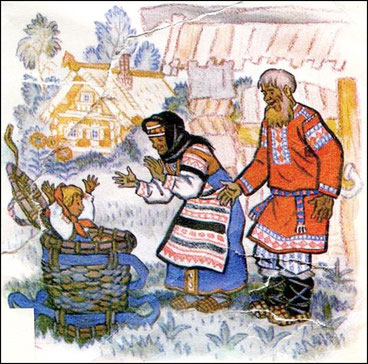 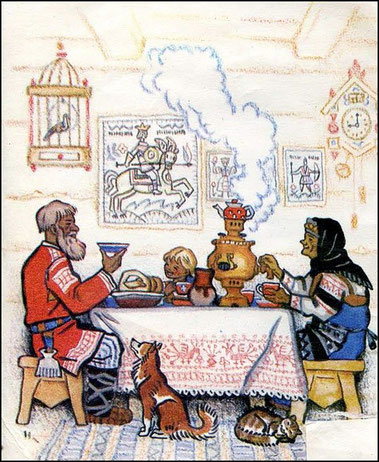  Обрадовались дедушка да бабушка. Стали Машеньку обнимать, целовать, умницей называть.